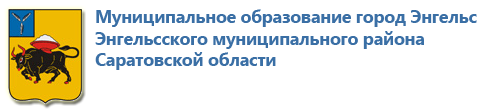 ОТКРЫТЫЙ БЮДЖЕТ ДЛЯ ГРАЖДАН ИНФОРМАЦИОННЫЙ ОТЧЕТк отчету об исполнении бюджета муниципального образования город Энгельс Энгельсского муниципального района Саратовской области  за 2016 годУважаемые жители города Энгельса!Вашему вниманию представляется информация по отчету об исполнении бюджета муниципального образования город Энгельс за 2016 год в доступной и понятной форме.Бюджет муниципального образования город Энгельс на 2016 год  был утвержден Решением Энгельсского городского Совета депутатов от 23.12.2015 года № 279/01.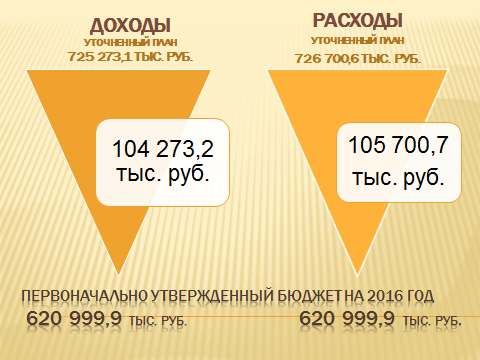 Первоначально принятый бюджет на 2016 год носил бездефицитный характер, т.е. его доходная часть была равна расходной. Доходная и расходная части были утверждены в сумме 621,0 млн. рублей. В течение финансового года  в бюджет вносились изменения. В итоге, уточненные плановые назначения по доходам составили 725,3 млн. рублей, по расходам план составил 726,7 млн. рублей. 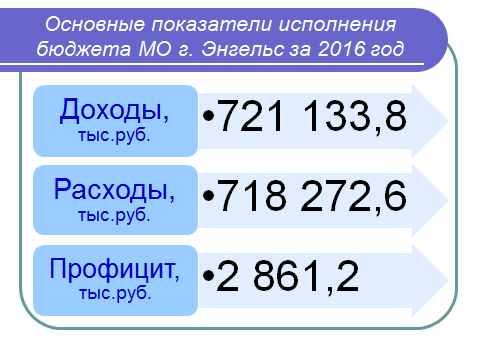 ДОХОДЫ БЮДЖЕТА ЗА 2016 ГОДДоходная часть бюджета на 1 января 2017 года исполнена в сумме 721,1 млн. рублей. Годовой уточненный план исполнен на 99,4%. 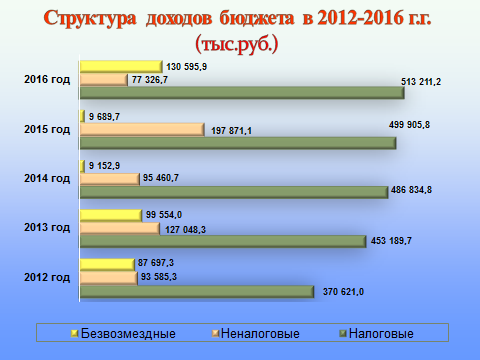 Доходы бюджета по сравнению с исполнением за 2015 год увеличились на 13,7 млн. рублей или на 1,9%. 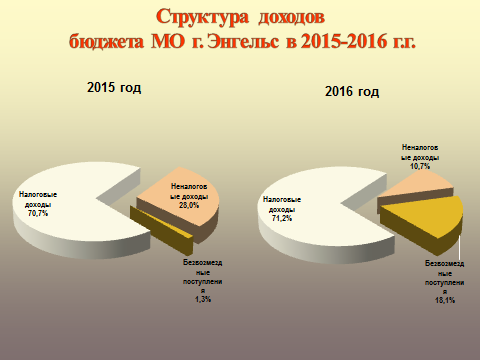 Резко увеличилась доля безвозмездных поступлений с 1,3% до 18,1% в связи с поступлением в 2016 году средств из областного дорожного фонда. Доля налоговых доходов бюджета в 2016 году по сравнению с 2015 годом увеличилась с 70,7% до 71,2%. Снижение удельного веса наблюдается по неналоговым доходам с 28,0%  до 10,7%. 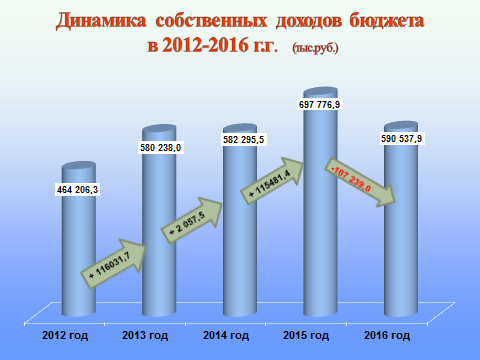 Следует заметить, что из года в год наблюдался рост собственных доходов по сравнению с предыдущими периодами. Однако в 2016 году произошло снижение поступлений собственных доходов. По сравнению с показателями за предыдущий год на фоне увеличения поступлений налоговых доходов на 13,3 млн. рублей, неналоговые доходы сократились на 120,5 млн. рублей в основном за счет сокращения  доходов от продажи материальных и нематериальных активов.  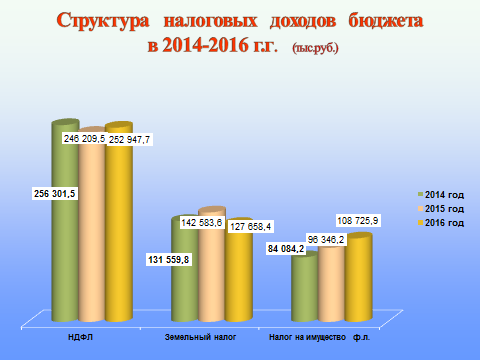 По налоговым доходам бюджет исполнен на 99,1% от уточненного годового плана. Налоговые доходы в 2016 году по сравнению с 2015 годом увеличились на  13,3 млн. рублей или на 2,7%.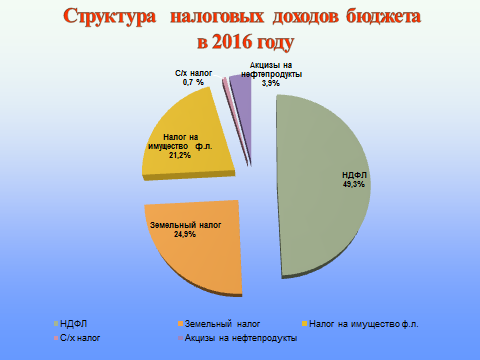 Основными бюджетообразующими налогами бюджета муниципального образования город Энгельс являются налог на доходы физических лиц и земельный налог. Их доля в налоговых доходах бюджета составляет 74,2%.Исполнение по налогу на доходы физических лиц составило 98,0%, а по земельному налогу составило 99,7% по отношению к плану. Кроме того, необходимо отметить поступления по налогу на имущество физических лиц. В структуре налоговых доходов они составляют 21,2%. Исполнение плана составило 100,2%.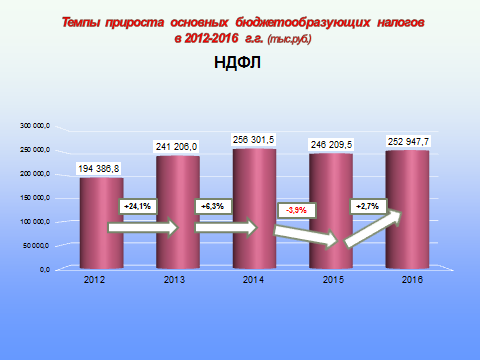 По сравнению с 2015 годом поступления по НДФЛ в отчетном периоде увеличились на 2,7%, или на 6,7 млн. рублей.  Увеличение поступлений связано с увеличением контингента.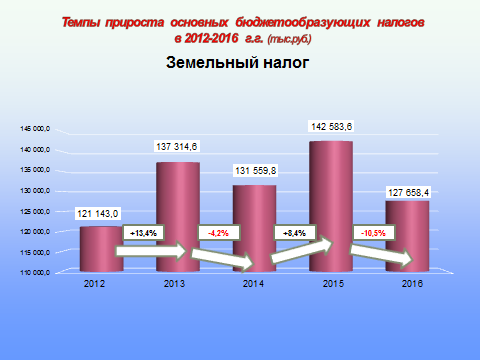 По сравнению с 2015 годом поступление земельного налога в отчетном периоде снизились на 10,5%, или на 14,9 млн. рублей. Снижение поступлений земельного налога по сравнению с аналогичным периодом прошлого года, объясняется низким уровнем погашения налогоплательщиками задолженности, а также оспариванием юридическими лицами кадастровой стоимости земельных участков.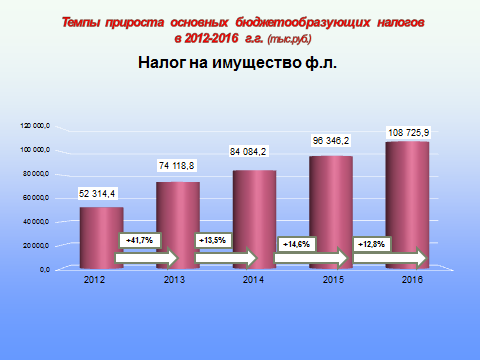 Поступления по налогу на имущество физических лиц увеличились на 12,8% или на 12,4 млн. рублей. Увеличение поступлений обусловлено ростом количества налогоплательщиков, увеличением общей инвентаризационной стоимости строений, помещений, по которым исчисляется налог.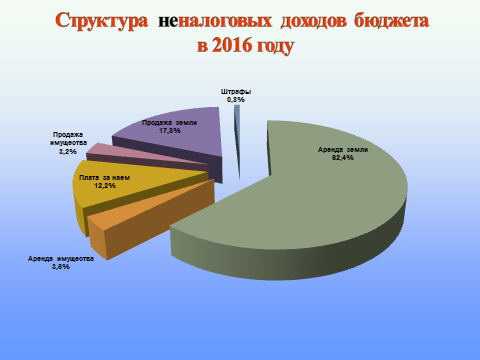 По неналоговым доходам бюджет за отчетный год исполнен в сумме 77,3 млн. рублей. Годовой план исполнен на 100,9%. Большую долю неналоговых платежей 62,4% в местном бюджете составляют доходы от аренды земельных участков.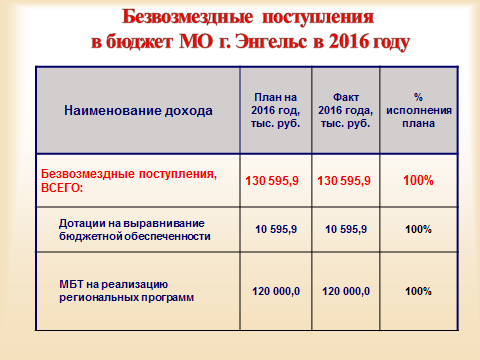 Безвозмездные поступления в структуре доходов на 1 января 2017 года составили 18,1%, в сумме 130,6 млн. рублей. В бюджет поступила дотация бюджетам поселений на выравнивание бюджетной обеспеченности в сумме 10,6 млн. рублей и МБТ на реализацию региональных программ в сумме 120,0 млн. рублей. Годовой план исполнен на 100,0%.    РАСХОДЫ БЮДЖЕТА ЗА 2016 ГОДРасходная часть бюджета исполнена в сумме 718,3 млн. рублей, что составляет 98,8% к уточненному годовому плану. По сравнению с 2015 годом объем произведенных расходов снизился  на 3,6% за счет сокращения доходов бюджета.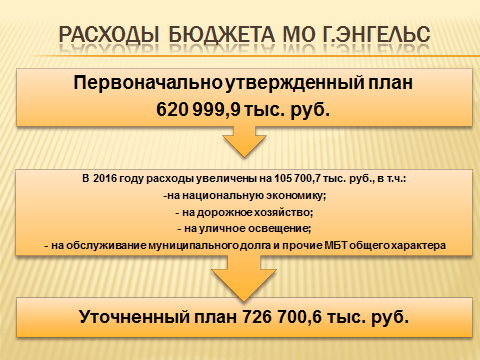 Первоначально расходы бюджета были утверждены в сумме 621,0 млн. рублей. В течении года расходная часть была увеличена на 17,0% по отношению к первоначальному плану или на 105,7 млн. рублей. Наиболее значительное увеличение расходов бюджета пришлось на раздел  «Национальная экономика» на 72,6 млн. рублей.  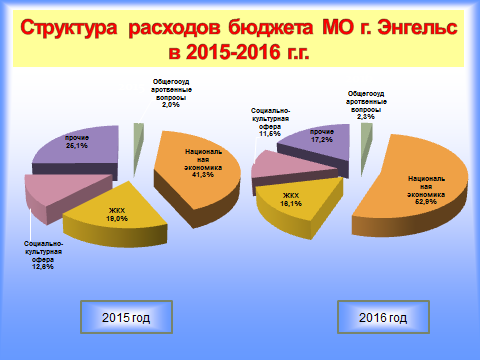 Наибольший удельный вес в расходах бюджета 2016 года занимают расходы по разделу «Национальная экономика», где одними из основных являются расходы на «Дорожное хозяйство» - это 348,6 млн. рублей.На финансирование мероприятий в области ЖКХ в 2016 году было направлено 115,7 млн. рублей.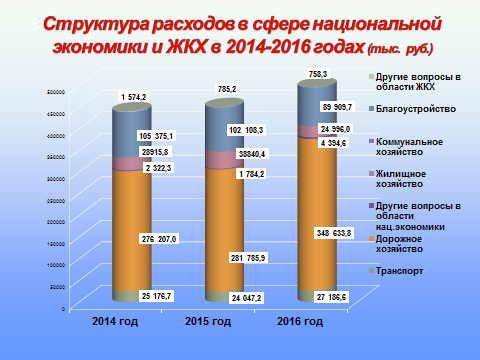 В целом, анализируя исполнение расходной части бюджета, следует отметить, что наибольший удельный вес занимают расходы  по разделам жилищно-коммунального и дорожного хозяйства. Общая сумма расходов по данным разделам составляет 464,3 млн. рублей или 64,6% от общего объема расходов бюджета. В сравнении с аналогичными расходами в 2015 году, расходы 2016 года увеличились на 14,9 млн. рублей или на 3,3%. 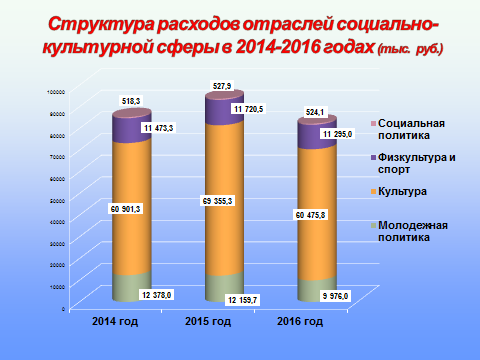 Расходы на финансирование социальной сферы в 2016 году уменьшились по сравнению с 2015 годом на 11,5 млн. рублей или на 12,3 % и составили 82,3 млн. рублей. Уменьшение расходов в основном связано с уменьшением расходов по оплате труда с начислениями, экономией по коммунальным услугам и прочим расходам. 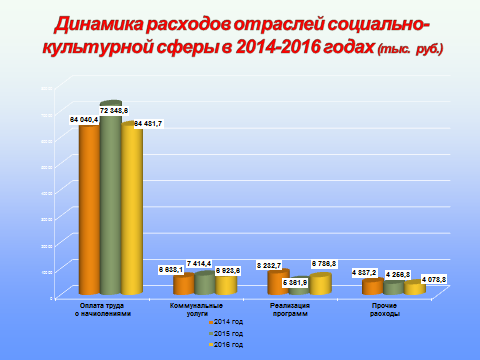 В расходах на социально-культурную сферу одними из основных являются расходы на оплату труда с начислениями и расходы на оплату коммунальных услуг. На эти цели направлено 71,4 млн. рублей или 86,8% от общей суммы расходов, выделенных на финансирование социальной сферы. Из них: на оплату труда с начислениями – 64,5 млн. рублей; ТЭР – 6,9 млн. рублей.Расходы на проведение различных мероприятий в рамках программ составили 6,8 млн. рублей, на прочие расходы – 4,1 млн. рублей. На территории МО г.Энгельс в 2016 году был реализован ряд муниципальных и ведомственных программ.Результаты исполнения муниципальных и ведомственных программ в 2016 году (тыс.руб.)Самые финансовоёмкие программы - это программы по дорожной деятельности и благоустройству – 146,2 млн. рублей и по уличному освещению – 65,6 млн. рублей.Итого программно-целевым методом освоено 232,0 млн. рублей или 32,3% от общего объема бюджета. В целом все мероприятия программ выполнены в полном объеме.Из бюджета муниципального образования город Энгельс бюджету Энгельсского муниципального района в 2016 году были перечислены межбюджетные трансферты  в сумме 112,2 млн. рублей. Из них на осуществление переданных полномочий в соответствии с  заключенными соглашениями по решению вопросов местного значения поселений – 16,2 млн. рублей, МБТ общего характера – 96,0 млн. рублей. 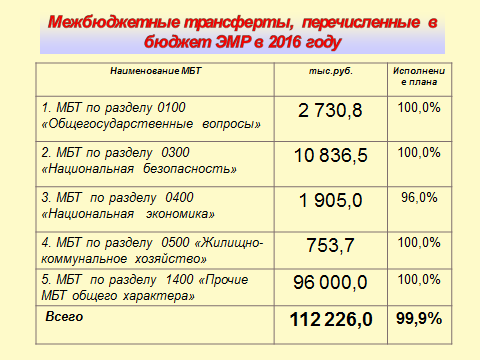 По состоянию на 01 января 2017 года бюджет исполнен с профицитом  в сумме 2,9 млн. рублей. Причиной образования профицита является остаток денежных средств на едином счете бюджета на 1 января 2017 года.Муниципальный долгПо данным муниципальной долговой книги по состоянию на 01.01.2017 года муниципальный долг составил 118 500,0 тыс. рублей. По сравнению с 2015 годом объем муниципального долга не изменился. Расходы по обслуживанию муниципального долга за 2016 год составили 16 415,3 тыс. рублей, или 2,3 % от общего объема расходов бюджета. По сравнению с 2015 годом расходы возросли на 4 628,6 тыс. рублей или на 39,3%. В 2016 году рост расходов на обслуживание муниципального долга предусматривался в соответствии с графиками погашения долговых обязательств муниципального образования город Энгельс и процентными ставками по кредитам от кредитных организаций. Структура муниципального долга муниципального образования город Энгельс в 2016 годуСопоставление планируемых (утвержденных) параметров долга, дефицита и расходов на обслуживание долга с ограничениями Бюджетного кодекса РФВ соответствии со статьей 111 БК РФ объем расходов на обслуживание муниципального долга, по данным отчета об исполнении бюджета за отчетный финансовый год не превышает 15 процентов объема расходов бюджета, за исключением объема расходов, которые осуществляются за счет субвенций, предоставляемых из бюджетов бюджетной системы Российской Федерации.В соответствии с п. 24 Решения ЭГСД от 23.12.2015 года № 279/01 «О бюджете муниципального образования город Энгельс Энгельсского муниципального района Саратовской области на 2016 год» в течение года выдержан верхний предел муниципального внутреннего долга. Годовая отчетность по исполнению бюджета муниципального образования город Энгельс за 2016 год в установленные сроки была представлена в Министерство финансов Саратовской области и принята. В соответствии с Положением о порядке организации и проведения публичных слушаний в муниципальном образовании город Энгельс, проект годового отчета об исполнении бюджета муниципального образования город Энгельс за 2015 год был рассмотрен на публичных слушаниях 14 марта 2017 года.  По результатам публичных слушаний от зарегистрированных участников слушаний поступило предложение в целом одобрить проект решения «Об исполнении бюджета муниципального образования город Энгельс за 2016 год».  Энгельсским городским Советом депутатов отчет об исполнении бюджета муниципального образования город Энгельс за 2016 год рассмотрен и утвержден 29 марта 2017 года.ДОПОЛНИТЕЛЬНАЯ ИНФОРМАЦИЯПОЛЕЗНАЯ ИНФОРМАЦИЯКонтактная информация для граждан:413100, Саратовская область, г. Энгельс, ул. Коммунистическая, д. 55Факс (845-3) 56-88-60, E-mail: komfin-engels@mail.ru.График работы с 8-30 до 17-30.Тел. 56-86-22  Председатель Комитета финансов  администрации                          Энгельсского муниципального района - Лаврушин Дмитрий Борисович.Комитет финансов администрации Энгельсского муниципального района2017 годНаименование программы, подпрограммыПлан годовойФакт на 31.12.2016 г.% выполнения годаНаименование программы, подпрограммыРезультаты исполнения в 2016 годуПлан годовойФакт на 31.12.2016 г.% выполнения годаВедомственная целевая программа "Развитие физической культуры и спорта на территории муниципального образования город Энгельс Энгельсского муниципального района Саратовской области" на 2014 - 2016 годы Проведено 420 физкультурно-спортивных мероприятий с привлечением около 44 тыс.чел. В 2016 году спорторганизаторами на 29 спортплощадках проведено 140 спортмероприятий, в которых приняло участие около 3 тыс.чел. Организовано временное трудоустройство подростков в кол-ве 205 чел. Принято участие в 101 соревнованиях различного уровня, завоевано 550 медалей.2 100,02 098,899,9%Ведомственная целевая программа "Развитие культуры на территории муниципального образования город Энгельс Энгельсского муниципального района Саратовской области" на 2014-2016 годы Проведены ремонтные работы в учреждениях культуры:                                        -  МБУ «Энгельсский краеведческий музей» (ремонт выставочного зала «Гагарин»);                                                                                                                -  МБУ «ДК «Покровский» (ремонт санитарных комнат);                                             - МБУ «ДК «Восход» (ремонт системы отопления).3 688,13 688,1100,0%Муниципальная программа «Молодёжь муниципального образования город Энгельс Энгельсского муниципального района Саратовской области» на 2016 - 2020 годы Организовано временное трудоустройство подростков в кол-ве 441 чел. 1 000,0999,9100,0%Ведомственная целевая программа "Ремонт автомобильных дорог общего пользования в границах муниципального образования город Энгельс Энгельсского муниципального района Саратовской области на 2014-2016 годы"Выполнены работы по ремонту автомобильных дорог общего пользования в границах МО г. Энгельс Энгельсского муниципального района Саратовской области площадью 22 686 кв.м.
Выполнены мероприятия по решению неотложных задач по приведению в нормативное состояние автомобильных дорог местного значения в границах МО г.Энгельс площадью 75 059 кв.м.
Мероприятия по развитию и увеличению пропускной способности сети автомобильных дорог общего пользования местного значения в границах МО г.Энгельс площадью 80 011 кв.м.133 409,0133 409,0100,0%Ведомственная целевая программа "Ремонт автомобильных дорог общего пользования в границах муниципального образования город Энгельс Энгельсского муниципального района Саратовской области на 2014-2016 годы"Выполнены работы по ремонту автомобильных дорог общего пользования в границах МО г. Энгельс Энгельсского муниципального района Саратовской области площадью 22 686 кв.м.
Выполнены мероприятия по решению неотложных задач по приведению в нормативное состояние автомобильных дорог местного значения в границах МО г.Энгельс площадью 75 059 кв.м.
Мероприятия по развитию и увеличению пропускной способности сети автомобильных дорог общего пользования местного значения в границах МО г.Энгельс площадью 80 011 кв.м.133 409,0133 409,0100,0%Ведомственная целевая программа "Ремонт автомобильных дорог общего пользования в границах муниципального образования город Энгельс Энгельсского муниципального района Саратовской области на 2014-2016 годы"Выполнены работы по ремонту автомобильных дорог общего пользования в границах МО г. Энгельс Энгельсского муниципального района Саратовской области площадью 22 686 кв.м.
Выполнены мероприятия по решению неотложных задач по приведению в нормативное состояние автомобильных дорог местного значения в границах МО г.Энгельс площадью 75 059 кв.м.
Мероприятия по развитию и увеличению пропускной способности сети автомобильных дорог общего пользования местного значения в границах МО г.Энгельс площадью 80 011 кв.м.133 409,0133 409,0100,0%Ведомственная целевая программа "Ремонт автомобильных дорог общего пользования в границах муниципального образования город Энгельс Энгельсского муниципального района Саратовской области на 2014-2016 годы"Выполнены работы по ремонту автомобильных дорог общего пользования в границах МО г. Энгельс Энгельсского муниципального района Саратовской области площадью 22 686 кв.м.
Выполнены мероприятия по решению неотложных задач по приведению в нормативное состояние автомобильных дорог местного значения в границах МО г.Энгельс площадью 75 059 кв.м.
Мероприятия по развитию и увеличению пропускной способности сети автомобильных дорог общего пользования местного значения в границах МО г.Энгельс площадью 80 011 кв.м.133 409,0133 409,0100,0%Ведомственная целевая программа "Ремонт автомобильных дорог общего пользования в границах муниципального образования город Энгельс Энгельсского муниципального района Саратовской области на 2014-2016 годы"Выполнены работы по ремонту автомобильных дорог общего пользования в границах МО г. Энгельс Энгельсского муниципального района Саратовской области площадью 22 686 кв.м.
Выполнены мероприятия по решению неотложных задач по приведению в нормативное состояние автомобильных дорог местного значения в границах МО г.Энгельс площадью 75 059 кв.м.
Мероприятия по развитию и увеличению пропускной способности сети автомобильных дорог общего пользования местного значения в границах МО г.Энгельс площадью 80 011 кв.м.133 409,0133 409,0100,0%Ведомственная целевая программа "Ремонт автомобильных дорог общего пользования в границах муниципального образования город Энгельс Энгельсского муниципального района Саратовской области на 2014-2016 годы"Выполнены работы по ремонту автомобильных дорог общего пользования в границах МО г. Энгельс Энгельсского муниципального района Саратовской области площадью 22 686 кв.м.
Выполнены мероприятия по решению неотложных задач по приведению в нормативное состояние автомобильных дорог местного значения в границах МО г.Энгельс площадью 75 059 кв.м.
Мероприятия по развитию и увеличению пропускной способности сети автомобильных дорог общего пользования местного значения в границах МО г.Энгельс площадью 80 011 кв.м.133 409,0133 409,0100,0%Ведомственная целевая программа "Ремонт автомобильных дорог общего пользования в границах муниципального образования город Энгельс Энгельсского муниципального района Саратовской области на 2014-2016 годы"Выполнены работы по ремонту автомобильных дорог общего пользования в границах МО г. Энгельс Энгельсского муниципального района Саратовской области площадью 22 686 кв.м.
Выполнены мероприятия по решению неотложных задач по приведению в нормативное состояние автомобильных дорог местного значения в границах МО г.Энгельс площадью 75 059 кв.м.
Мероприятия по развитию и увеличению пропускной способности сети автомобильных дорог общего пользования местного значения в границах МО г.Энгельс площадью 80 011 кв.м.133 409,0133 409,0100,0%Ведомственная целевая программа "Ремонт дворовых территорий многоквартирных домов и проездов к дворовым территориям многоквартирных домов, расположенных на территории муниципального образования город Энгельс Энгельсского муниципального района Саратовской области, на 2014-2016 годы"Выполнены мероприятия по приведению внутридворовых территорий многоквартирных домов и проездов к дворовым территориям многоквартирных домов общей площадью 2 100 кв.м, расположенных на территории МО г.Энгельс, в соответствие с требованиями технических норм, улучшено транспортно- эксплуатационное состояние проездов к дворовым территориям, снижен физический износ дорожного покрытия дворовых территорий и проездов к дворовым территориям, повышен уровень благоустройства дворовых территорий3 649,43 649,4100,0%Муниципальная программа «Замена и модернизация лифтового оборудования в многоквартирных домах, расположенных на территории муниципального образования город Энгельс Энгельсского муниципального района Саратовской области, в 2014-2016 годах»Проведены мероприятия по замене лифтового оборудования в многоквартирном доме по адресу: г.Энгельс,  ул. Космонавтов, дом 152 564,12 564,1100,0%Ведомственная целевая программа "Развитие территориального общественного самоуправления в муниципальном образовании город Энгельс Энгельсского муниципального района Саратовской области" в 2016 годПродвижение территориального общественного самоуправления как социальной структуры, основанной на принципе участия жителей МО г.Энгельс в решении вопросов местного значения, поддержка инициатив населения со стороны органов местного самоуправления.300,0237,479,1%Ведомственная целевая программа "Дорожная деятельность и благоустройство территорий в 2016-2018 годах"Выполнялись работы по обеспечению чистоты, порядка, улучшению экологической обстановки, обеспечению надлежащего санитарного состояния территорий 7 общественных кладбищ, расположенных на территории муниципального образования город Энгельс, а так же по обеспечению круглосуточной работоспособности технических средств организации дорожного движения в количестве 45 объектов9 692,29 160,694,5%Ведомственная целевая программа "Уличное освещение в 2016-2018 годах"Проведены работы по ремонту и восстановлению электросетей уличного освещения протяженностью более 9,5 км. Произведена замена 304 светильников, установлены 168 новых светильников. Выполнены работы по замене и установке 18 опор, заменено более 2,7 тыс. световых ламп. 69 580,765 593,794,3%Ведомственная целевая программа "Предотвращение рисков, смягчение последствий чрезвычайных ситуаций техногенного характера в Энгельсском муниципальном районе в 2016 году"Погашение кредиторской задолженности за выполненные работы в 2015 году8 691,98 691,9100,0%Муниципальная программа "Профилактика правонарушений на территории Энгельсского муниципального района" на 2015-2017 годы   В 2016 году выполнены все программные мероприятия, что оказало положительное влияние на состояние правопорядка на территории муниципального района. Снижено количество зарегистрированных преступлений на 16,2 %, тяжких и особо тяжких преступлений на 22,7 %, подростковая преступность снизилась на 20,1%. В рамках реализации программы повысилась эффективность  деятельности дружинников. За 2016 год ими совместно с полицией  пресечено 80 правонарушений. Продолжено ежеквартальное  изготовление и размещение по два баннера антинаркотической направленности в общедоступных местах. 1 893,01 892,9100,0%ИТОГО:236 568,4231 985,898,1%Виды заимствованийСумма, тыс. рублейУровень нагрузки на бюджет, %Кредиты, полученные от кредитных организаций118 500,020,1ИТОГО:118 500,020,1ПоказателиОтчет об исполнении бюджета за 2016 годУстановлено Бюджетным кодексом РФОтношение дефицита к объему доходов местного бюджета без учета безвозмездных поступлений, %05Отношение муниципального долга к объему доходов местного бюджета без учета безвозмездных поступлений, %20,150,0Отношение расходов на обслуживание муниципального долга к объему расходов местного бюджета, за исключением объема расходов, осуществляемых за счет субвенций, предоставляемых из бюджетов бюджетной системы Российской Федерации ,%2,315,0N п/пНаименование показателяЕд. изм.2015 год2015 год1.Объем доходов местного бюджета в расчете на 1 жителятыс. рублей3,02,82.Объем расходов местного бюджета в расчете на 1 жителятыс. рублей3,12,83.Объем расходов местного бюджета на жилищно-коммунальное хозяйство в расчете на 1 жителятыс. рублей0,70,54.Объем расходов местного бюджета на образование в расчете на 1 жителятыс. рублей0,070,045.Объем расходов местного бюджета на культуру в расчете на 1 жителятыс. рублей0,30,26.Объем расходов местного бюджета на социальную политику в расчете на 1 жителятыс. рублей0,010,017Объем расходов местного бюджета на физическую культуру и спорт в расчете на 1 жителятыс. рублей0,050,058.Доля протяженности автомобильных дорог общего пользования местного значения, не отвечающих нормативным требованиям, в общей протяженности автомобильных дорог общего пользования местного значения%69,069,09.Среднемесячная номинальная начисленная заработная плата работников муниципальных учреждений культуры и искусстварублей15 943,2016 010,1010.Среднемесячная номинальная начисленная заработная плата работников муниципальных учреждений в сфере молодежной политикирублей8 814,219 280,7211.Среднемесячная номинальная начисленная заработная плата работников муниципальных учреждений физической культуры и спортарублей8 970,769 273,4512.Доля населения, систематически занимающегося физической культурой и спортом%27,329,013.Доля населения, получившего жилые помещения и улучшившего жилищные условия в отчетном году, в общей численности населения, состоящего на учете в качестве нуждающегося в жилых помещениях%3,03,014.Расходы бюджета муниципального образования на содержание работников органов местного самоуправления в расчете на одного жителя муниципального образованиярублей0,10,1Органы муниципальной властиКонтактный телефонЭнгельсский муниципальный районЭнгельсский муниципальный районГлава Энгельсского муниципального района55-76-23Заместитель главы Энгельсского муниципального района55-76-49Руководитель аппарата Собрания депутатов Энгельсского муниципального района55-76-45Глава администрации Энгельсского муниципального района55-76-12Заместитель главы администрации, руководитель аппарата55-76-46Заместитель главы администрации по экономике и управлению имуществом56-69-27Зам. главы администрации по строительству, ЖКХ, ТЭК, транспорту и связи55-76-39Заместитель главы администрации по социальной сфере55-76-16Заместитель главы администрации по развитию агропромышленного комплекса и взаимодействию с органами местного самоуправления55-98-61Председатель комитета по земельным ресурсам56-89-30Председатель комитета по управлению имуществом56-82-14Председатель комитета финансов 56-86-22Председатель комитета ЖКХ, ТЭК, транспорту и связи56-50-73Председатель комитета по образованию и молодежной политике55-99-26Начальник управления культуры56-82-03Начальник управления по физкультуре и спорту75-49-78Начальник управления социальной защиты населения55-95-67Начальник управления обеспечения градостроительной деятельности55-76-27Начальник управления ГО и ЧС55-76-28МО  город ЭнгельсМО  город ЭнгельсГлава МО г. Энгельс56-89-83Руководитель аппарата  Энгельсского городского Совета депутатов56-50-70